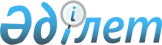 О корректировке базовых налоговых ставок земельного налогаРешение маслихата района имени Габита Мусрепова Северо-Казахстанской области от 5 февраля 2018 года № 19-3. Зарегистрировано Департаментом юстиции Северо-Казахстанской области 23 февраля 2018 года № 4575.
      В соответствии с пунктом 1 статьи 510 Кодекса Республики Казахстан "О налогах и других обязательных платежах в бюджет (Налоговый Кодекс)" (далее - Кодекс) маслихат района имени Габита Мусрепова Северо-Казахстанской области РЕШИЛ: 
      Сноска. Преамбула в редакции решения маслихата района имени Габита Мусрепова Северо-Казахстанской области от 17.03.2020 № 57-5 (вводится в действие по истечении десяти календарных дней после дня его первого официального опубликования); от 05.01.2022 № 14-34 (вводится в действие с 01.01.2022).

      1. Исключен решением маслихата района имени Габита Мусрепова Северо-Казахстанской области от 05.01.2022 № 14-34 (вводится в действие с 01.01.2022). 

      2. Исключен решением маслихата района имени Габита Мусрепова Северо-Казахстанской области от 17.03.2020 № 57-5 (вводится в действие по истечении десяти календарных дней после дня его первого официального опубликования). 


      3. Повысить ставки земельного налога на пятьдесят процентов от базовых ставок земельного налога, установленных статьями 505, 506 Кодекса.
      Положение настоящего пункта не распространяется на земельные участки, указанные в статье 509 Кодекса.
      Сноска. Пункт 3 с изменением, внесенным решением маслихата района имени Габита Мусрепова Северо-Казахстанской области от 23.02.2021 № 2-1 (вводится в действие по истечении десяти календарных дней после дня его первого официального опубликования).


      4. Признать утратившими силу некоторые решения маслихата района имени Габита Мусрепова, согласно приложению к настоящему решению. 
      5. Настоящее решение вводится в действие по истечении десяти календарных дней после дня его первого официального опубликования, за исключением пункта 3 который вводится в действие с 1 января 2019 года. 
      Сноска. Пункт 5 в редакции решения маслихата района имени Габита Мусрепова Северо-Казахстанской области от 16.05.2018 № 24-3 (вводится в действие со дня его первого официального опубликования).

 Перечень утративших силу некоторых решений маслихата района имени Габита Мусрепова Северо-Казахстанской области
      1. Решение маслихата района имени Габита Мусрепова Северо-Казахстанской области "О корректировке базовых налоговых ставок земельного налога" от 31 марта 2014 года № 23-3 (зарегистрировано в Реестре государственной регистрации нормативных правовых актов под № 2706, опубликовано в районных газетах 19 мая 2014 года "Есіл өңірі", 9 мая 2014 года "Новости Приишимья").
      2. Решение маслихата района имени Габита Мусрепова Северо-Казахстанской области "О внесении изменений в решение маслихата района имени Габита Мусрепова от 31 марта 2014 года № 23-3 "О корректировке базовых налоговых ставок земельного налога" от 27 марта 2015 года № 34-4 (зарегистрировано в Реестре государственной регистрации нормативных правовых актов под № 3241, опубликовано 14 мая 2015 года в информационно-правовой системе нормативных правовых актов Республики Казахстан "Әділет").
      3. Решение маслихата района имени Габита Мусрепова Северо-Казахстанской области "О внесении изменений в решение маслихата района имени Габита Мусрепова от 31 марта 2014 года № 23-3 "О корректировке базовых налоговых ставок"" от 24 мая 2016 года № 3-2 (зарегистрировано в Реестре государственной регистрации нормативных правовых актов под № 3780, опубликовано 22 июня 2016 года в информационно-правовой системе нормативных правовых актов Республики Казахстан "Әділет").
      4. Решение маслихата района имени Габита Мусрепова Северо-Казахстанской области "О повышении ставок единого земельного налога" от 19 июня 2015 года № 36-3 (зарегистрировано в Реестре государственной регистрации нормативных правовых актов под № 3326, опубликовано 29 июля 2015 года в информационно-правовой системе нормативных правовых актов Республики Казахстан "Әділет").
					© 2012. РГП на ПХВ «Институт законодательства и правовой информации Республики Казахстан» Министерства юстиции Республики Казахстан
				
      Председатель

      XIX сессии маслихата района

      имени Габита Мусрепова

      Северо-Казахстанской области

И. Шаймерденов

      Секретарь

      маслихата района

      имени Габита Мусрепова

      Северо-Казахстанской области

Е. Адильбеков
Приложениек решению маслихата района имени Габита Мусрепова Северо-Казахстанской области от 5 февраля 2018 года № 19-3